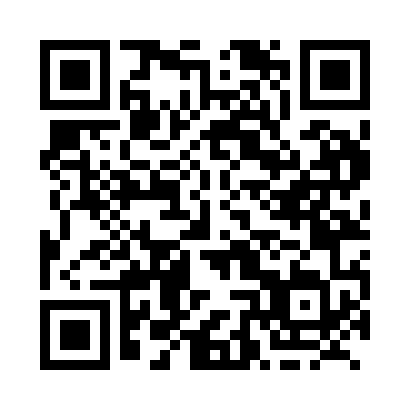 Prayer times for Cheakamus, British Columbia, CanadaMon 1 Apr 2024 - Tue 30 Apr 2024High Latitude Method: Angle Based RulePrayer Calculation Method: Islamic Society of North AmericaAsar Calculation Method: HanafiPrayer times provided by https://www.salahtimes.comDateDayFajrSunriseDhuhrAsrMaghribIsha1Mon5:156:481:165:457:469:182Tue5:136:461:165:467:479:203Wed5:106:441:165:477:499:224Thu5:086:411:155:487:509:245Fri5:056:391:155:497:529:266Sat5:036:371:155:507:539:287Sun5:006:351:155:517:559:308Mon4:586:331:145:527:569:329Tue4:556:311:145:537:589:3410Wed4:536:291:145:548:009:3611Thu4:506:271:135:558:019:3812Fri4:486:251:135:578:039:4013Sat4:456:231:135:588:049:4214Sun4:426:211:135:598:069:4415Mon4:406:191:126:008:079:4616Tue4:376:161:126:018:099:4817Wed4:356:141:126:028:109:5118Thu4:326:121:126:038:129:5319Fri4:306:111:126:048:139:5520Sat4:276:091:116:058:159:5721Sun4:246:071:116:068:179:5922Mon4:226:051:116:078:1810:0123Tue4:196:031:116:088:2010:0424Wed4:176:011:116:098:2110:0625Thu4:145:591:106:108:2310:0826Fri4:115:571:106:118:2410:1027Sat4:095:551:106:128:2610:1328Sun4:065:531:106:138:2710:1529Mon4:045:521:106:148:2910:1730Tue4:015:501:106:148:3010:20